	บันทึกข้อความ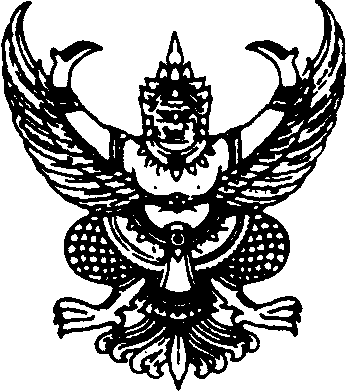 ส่วนราชการ          ที่   	วันที่                 เรื่อง   ขอรายงานตัวกลับเข้าปฏิบัติหน้าที่ราชการเรียน	ผบค.ตามที่				  	     ตำแหน่ง    				     .  สังกัดกลุ่ม					กอง						     .
  ได้รับอนุมัติให้ไปศึกษาเพิ่มเติมในระดับปริญญา         สาขาวิชา 	  				     .  
ณ สถานศึกษา 	         	     				ด้วยทุน				  	     .
  ได้รับอนุมัติให้ไปฝึกอบรม/ ดูงาน/ ปฏิบัติการวิจัย หลักสูตร				                .
ณ สถานที่				  		ด้วยทุน					  นั้นในการนี้ การเรียนการสอน/ ฝึกอบรม/ ดูงาน/ ปฏิบัติการวิจัย ได้เสร็จสิ้นแล้ว ข้าราชการดังกล่าวจึงขอรายงานตัวกลับเข้าปฏิบัติหน้าที่ราชการ ตั้งแต่วันที่		                       	                .ดังรายละเอียดตามแบบรายงานตัวกลับเข้าปฏิบัติหน้าที่ราชการที่แนบมาพร้อมนี้ จึงเรียนมาเพื่อโปรดพิจารณาดำเนินการในส่วนที่เกี่ยวข้องต่อไปด้วย จะขอบคุณยิ่งลงชื่อ							(	                      			 )			 	  	 ผู้อำนวยการ					                 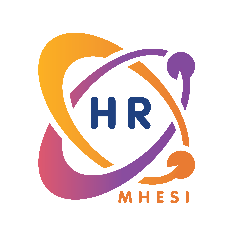 แบบรายงานตัวกลับเข้าปฏิบัติหน้าที่ราชการ (แบบ Scholar 4)แบบรายงานตัวกลับเข้าปฏิบัติหน้าที่ราชการ (แบบ Scholar 4)กลุ่มบริหารทรัพยากรบุคคล / งานพัฒนาบุคลากรรหัสเอกสาร FRM-HR-HD-007
Version 2.0 // Date: 25.05.2566ส่วนที่ 1 ข้อมูลผู้ไปศึกษา ฝึกอบรม ดูงาน หรือปฏิบัติการวิจัยส่วนที่ 1 ข้อมูลผู้ไปศึกษา ฝึกอบรม ดูงาน หรือปฏิบัติการวิจัยส่วนที่ 1 ข้อมูลผู้ไปศึกษา ฝึกอบรม ดูงาน หรือปฏิบัติการวิจัยข้าพเจ้า  	ตำแหน่ง  	สังกัด  	หมายเลขโทรศัพท์  	ข้าพเจ้า  	ตำแหน่ง  	สังกัด  	หมายเลขโทรศัพท์  	ข้าพเจ้า  	ตำแหน่ง  	สังกัด  	หมายเลขโทรศัพท์  	ส่วนที่ 2 ข้อมูลการไปศึกษา ฝึกอบรม ดูงาน หรือปฏิบัติการวิจัยส่วนที่ 2 ข้อมูลการไปศึกษา ฝึกอบรม ดูงาน หรือปฏิบัติการวิจัยส่วนที่ 2 ข้อมูลการไปศึกษา ฝึกอบรม ดูงาน หรือปฏิบัติการวิจัย2.1 ได้รับอนุมัติให้ไป   ศึกษาเพิ่มเติมระดับ  ปริญญาโท   ปริญญาเอก  
                            ฝึกอบรม   ดูงาน   ปฏิบัติการวิจัย
      ภายในประเทศ   ต่างประเทศ ณ   	
      ศึกษาในเวลาราชการ   เต็มเวลา   บางส่วน   
      ศึกษานอกเวลาราชการ  
     หลักสูตร  		สาขาวิชา  		ระยะเวลา       ปี       เดือน ณ	     ด้วยทุน                                                                                                         	     มีกำหนดระยะเวลาตั้งแต่วันที่                                        ถึงวันที่	                      	 2.1 ได้รับอนุมัติให้ไป   ศึกษาเพิ่มเติมระดับ  ปริญญาโท   ปริญญาเอก  
                            ฝึกอบรม   ดูงาน   ปฏิบัติการวิจัย
      ภายในประเทศ   ต่างประเทศ ณ   	
      ศึกษาในเวลาราชการ   เต็มเวลา   บางส่วน   
      ศึกษานอกเวลาราชการ  
     หลักสูตร  		สาขาวิชา  		ระยะเวลา       ปี       เดือน ณ	     ด้วยทุน                                                                                                         	     มีกำหนดระยะเวลาตั้งแต่วันที่                                        ถึงวันที่	                      	 2.1 ได้รับอนุมัติให้ไป   ศึกษาเพิ่มเติมระดับ  ปริญญาโท   ปริญญาเอก  
                            ฝึกอบรม   ดูงาน   ปฏิบัติการวิจัย
      ภายในประเทศ   ต่างประเทศ ณ   	
      ศึกษาในเวลาราชการ   เต็มเวลา   บางส่วน   
      ศึกษานอกเวลาราชการ  
     หลักสูตร  		สาขาวิชา  		ระยะเวลา       ปี       เดือน ณ	     ด้วยทุน                                                                                                         	     มีกำหนดระยะเวลาตั้งแต่วันที่                                        ถึงวันที่	                      	 ส่วนที่ 3 รายงานตัวกลับเข้าปฏิบัติหน้าที่ราชการส่วนที่ 3 รายงานตัวกลับเข้าปฏิบัติหน้าที่ราชการส่วนที่ 3 รายงานตัวกลับเข้าปฏิบัติหน้าที่ราชการ3.1 บัดนี้ ข้าพเจ้าได้ไปศึกษา/ ฝึกอบรม/ ดูงาน/ ปฏิบัติการวิจัย ครบกำหนดตามระยะเวลาดังกล่าวแล้ว 
ผลปรากฏว่า      สำเร็จการศึกษา/ ฝึกอบรม/ ดูงาน/ ปฏิบัติการวิจัย เรียบร้อยแล้ว เมื่อวันที่	                    	                 ไม่สำเร็จการศึกษา/ ฝึกอบรม/ ดูงาน/ ปฏิบัติการวิจัย เนื่องจาก 																																																				3.2 โดยขอรายงานกลับเข้าปฏิบัติหน้าที่ราชการตามปกติ ตั้งแต่วันที่	 3.1 บัดนี้ ข้าพเจ้าได้ไปศึกษา/ ฝึกอบรม/ ดูงาน/ ปฏิบัติการวิจัย ครบกำหนดตามระยะเวลาดังกล่าวแล้ว 
ผลปรากฏว่า      สำเร็จการศึกษา/ ฝึกอบรม/ ดูงาน/ ปฏิบัติการวิจัย เรียบร้อยแล้ว เมื่อวันที่	                    	                 ไม่สำเร็จการศึกษา/ ฝึกอบรม/ ดูงาน/ ปฏิบัติการวิจัย เนื่องจาก 																																																				3.2 โดยขอรายงานกลับเข้าปฏิบัติหน้าที่ราชการตามปกติ ตั้งแต่วันที่	 3.1 บัดนี้ ข้าพเจ้าได้ไปศึกษา/ ฝึกอบรม/ ดูงาน/ ปฏิบัติการวิจัย ครบกำหนดตามระยะเวลาดังกล่าวแล้ว 
ผลปรากฏว่า      สำเร็จการศึกษา/ ฝึกอบรม/ ดูงาน/ ปฏิบัติการวิจัย เรียบร้อยแล้ว เมื่อวันที่	                    	                 ไม่สำเร็จการศึกษา/ ฝึกอบรม/ ดูงาน/ ปฏิบัติการวิจัย เนื่องจาก 																																																				3.2 โดยขอรายงานกลับเข้าปฏิบัติหน้าที่ราชการตามปกติ ตั้งแต่วันที่	 ส่วนที่ 4 เอกสารแนบประกอบการรายงานตัวกลับเข้าปฏิบัติหน้าที่ราชการ4.1 เอกสารแนบประกอบการรายงานกลับเข้าปฏิบัติหน้าที่ราชการ ดังนี้ ใบประกาศนียบัตร ปริญญาบัตร Transcript/ ใบแสดงผลการศึกษา                                 หนังสือรับรองจากสถานศึกษา/ สถานที่ฝึกอบรม  หลักฐานอื่น ๆ (ถ้ามี)ผู้รายงานตัวกลับเข้าปฏิบัติหน้าที่ราชการข้าพเจ้าขอรับรองว่ารายละเอียดข้างต้นถูกต้องและเป็นความจริงทุกประการลงชื่อ	      ( 				                   )ตำแหน่ง	วันที่            /               /	หมายเหตุ 	1. สามารถดาวน์โหลดแบบรายงานตัวกลับเข้าปฏิบัติหน้าที่ราชการ (แบบ Scholar 4)                   รูปแบบไฟล์ PDF ได้ที่ https://bit.ly/45sETw3                2. กรณีช่องระบุข้อความไม่เพียงพอ สามารถแนบเป็นเอกสารเพิ่มเติมได้	3. หากมีข้อสงสัยกรุณาติดต่อ 0 2333 3749 (ขวัญชนก) E-mail: kwanchanok.s@mhesi.go.th